BAB 3 METODE PENELITIANDesain penelitianDesain yang digunakan didalam penelitian ini adalah penelitian deskriptif dengan pendekatan cross-sectional yang menghubungkan antara pengetahuan dengan perilaku/keterampilan tim kader posyandu.Variabel PenelitianVariabel dalam penelitian ini dibagi menjadi 2, yaitu:Variabel bebas: Pengetahuan tim kader tentang posyanduVariabel terikat: Keterampilan pelaksanaan sistem 5 meja posyandu30Definisi Operasional31Populasi, Sampel, Sampling Penelitian PopulasiPopulasi dalam penelitian ini adalah tim kader posyandu balita di wilayah kerja UPT Puskesmas Wates sejumlah 40 tim kader posyandu balita.SampelSampel dalam penelitian ini adalah tim kader posyandu UPT Puskesmas Wates dengan kriteria inklusi:Telah mendapatkan pelatihan dari Puskesmas/dinas kesehatanKader yang aktif lebih dari 1 tahunJumlah sampel sebanyak 35 tim kader posyandu.Sampling PenelitianTeknik sampling yang digunakan adalah Purposive sampling yaitu berdasarkan pada suatu pertimbangan tertentu yang dibuat oleh peneliti sendiri berdasarkan ciri atau sifat- sifat populasi yang sudah diketahui sebelumnya.Tempat dan Waktu PenelitianPenelitian ini dilakukan di posyandu wilayah kerja UPT Puskesmas Wates pada bulan17 Desember 2018- 4 Januari 2019.32Kerangka Kerja Penelitian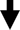 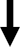 Gambar 3.1 Kerangka Kerja Penelitian33Instrumen PenelitianPada penelitian ini, peneliti menggunakan beberaa instrument diantaranya:Kuisioner pengetahuanKuisioner pengetahuan merupakan kuisioner yang dibuat oleh peneliti berjumlah 22 pertanyaan dengan 4 pilihan jawaban yang disusun berdasarkan Buku panduan kader posyandu yang diterbitkan oleh Departemen Kesehatan RI tahun 2008 yang meliputi kegiatan kader mulai dari meja 1 – meja 5 meliputi:Meja 1 (pendaftaran): Nomer soal 1 sampai dengan 3Meja 2 (Pengukuran): Nomer soal 4 sampai dengan 10Meja 3 (Pencatatan): Nomer soal 11 sampai dengan 14Meja 4 (Penyuluhan): Nomer soal 15 sampai dengan 19Meja 5 (pelayanan): Nomer soal 20 sampai dengan 22Lembar ObservasiLembar Observasi pelaksanaan teknik 5 meja yang dilakukan di posyandu. Lembar observasi dibuat berdasarkan Buku panduan kader posyandu yang diterbitkan oleh Departemen Kesehatan RI tahun 2008 yang meliputi kegiatan yang dapat dilakukan kader posyandu mulai dari meja 1- meja 5.Metode Pengumpulan DataMetode pengumpulan data yang akan dilakukan dalam penelitian ini meliputi:Studi pendahuluan dilakukan dengan telusur profil promosi kesehatan UPT Puskesmas Wates.Melakukan kajian pustaka dari literatur yang terkait.34Mengajukan proposal penelitian ke Program Studi Pendidikan Ners Sekolah Tinggi Ilmu Kesehatan Patria Husada.Mencari surat pengantar dari akademik untuk diberikan kepada Kesbangpol Kabupaten Blitar untuk dibuatkan surat penelitian yang akan dilakukan di UPT Puskesmas WatesSurat izin penelitian dari Kesbangpol diajukan ke Dinas Kesehatan Kabupaten Blitar untuk dijadikan sebagai lampiran perizinan penelitian yang ditujukan kepada Kepala UPT Puskesmas Wates.Setelah mendapatkan ijin untuk melakukan penelitian, di Bulan 17Desember 2018- 4 Januari 2019 melakukan penjelasan maksud, tujuan, manfaat serta prosedur penelitian dan melakukan informed concent kepada responden.Dilanjutkan dengan pengisian kuesioner yang diisi oleh semua kader yang terdapat di dalam tim kader posyandu balita.Kemudian melakukan kegiatan observasi oleh peneliti dibantu dengan enumerator terkait pelayanan sistem 5 meja pada tim kader posyandu dan pengisian lembar observasi. Observasi dilakukan secara acak kepada lima balita yang mempunyai KMS.Peneliti dibantu oleh enumerator yaitu bidan wilayah di tiap-tiap posyandu dengan membagikan kuesioner sebelum pelaksanaan posyandu dan kader pendamping taman posyandu yang bertugas mengobservasi kegiatan pelayanan sistem 5 meja.35Metode Pengolahan dan Analisis Data Metode Pengolahan DataDalam suatu penelitian, pengolahan data merupakan salah satu langkah yang terpenting, sebab data yang diperoleh dari penelitian masih merupakan data mentah, belum memberikan informasi, dan belum siap disajikan. Untuk memperoleh penyajian data yangbaik, maka diperlukan pula pengolahan data yang baik (Notoadmodjo, 2012). Pada penelitian kualitatif, pengolahan data secara umum dilaksanakan melalui tahap:Editing. Tahap ini adalah tahap penyuntingan atau pengeditan data yang diperoleh dari pengumpulan data melalui pengumpulan data. Secara umum, editing adalah kegiatan pengecekan dan perbaikan isi instrumen tanpa mengganti atau memanipulasi hasil pengumpulan data.Scoring adalah memberikan nilai pada pernyataan kuesioner maupun lembar hasil observasi dengan cara mengkonversikan jawaban yang berupa huruf dirubah menjadi angka. Cara melakukan scoring dalam penelitian ini yaitu pada variabel pengetahuan dengan menjumlahkan semua jawaban kader individu kemudian diambil skor rata-rata dan diprosentasekan, sedangkan pada variabel keterampilan yaitu dengan menjumlahkan hasil observasi kemudian diambil rata-rata skor dan kemudian diprosentasekan.Coding adalah kegiatan mengubah data berbentuk kalimat atau huruf menjadi data angka atau bilangan.Processing adalah kegiatan memasukkan hasil pengkodingan ke dalam program atau software komputer. Salah satu dari paket program yang paling sering digunakan untuk tahap processing ini adalah paket program SPSS for windows.36Cleaning atau pembersihan data. Apabila semua data dari setiap sumber data atau responden selesai dimasukkan, perlu adanya pengecekkan kembali untuk melihat kemungkinan-kemungkinan adanya kesalahan kode, ketidaklengkapan, dan sebagainya, kemudian dilakukan pembetulan atau koreksi. Adapun cara untuk membersihkan data adalah sebagai berikut.Mengecek missing data atau data yang hilang dengan membuat distribusi frekuensi masing- masing variabel.Melihat variasi data yang dimasukkan benar atau salahMengecek ketidakkonsistenan data dengan menghubungkan dua variabel.Analisa DataAnalisa data merupakan suatu kegiatan untuk memperoleh gambaran dari hasil penelitian yang telah dirumuskan dalam tujuan penelitian, membuktikan hipotesis- hipotesis penelitian yang telah dirumuskan, dan memperoleh kesimpulan secara umum dari penelitian yang merupakan kontribusi dalam pengembangan ilmu yang bersangkutan (Notoadmodjo,2012). Teknik analisa data yang digunakan peneliti adalah Spearman yaitu menganalisa hubungan atara dua variabel ordinal dengan nilai α = 0,053.9 Etika PenelitianDalam penelitian ini menekankan pada prinsip etika yang meliputi:Kejujuran (veracity), peneliti harus mempunyai prinsip kejujuran dalam setiap memberikan informasi yang dibutuhkan. Dalam penelitian ini, peneliti maupun37enumerator harus mencantumkan hasil yang sebenarnya ketika melakukan observasi menggunakan lembar observasi.Kerahasiaan (convidentiality) yaitu kerahasiaan informasi responden dijamin oleh peneliti. Dalam penelitian ini dilakukan dengan mencantumkan nama inisial, dan hanya kelompok data tertentu saja yang disajikan atau dilaporkan sebagai hasil.Inform concent, yaitu lembar persetujuan yang diberikan saat responden diteliti, kemudian peneliti menjelaskan maksud dan tujuan penelitian yang dilakukan.Otonomi,prinsip otonomi didasarkan pada keyakinan bahwa responden mampu berpikir logis dan mampu membuat keputusan sendiri.Benefisiensi dan non-malefisiensi. prinsip ini mengacu dalam berbuat hal yang baik pada responden dan tidak merugikan responden.Justice atau prinsip keadilan untuk menjadi obyek penelitian. Setiap anggota populasi berhak untuk menjadi responden.Tanpa nama atau anonymity, digunakan untuk menjaga kerahasiaan identitas responden, peneliti tidak perlu mencantumkan nama responden pada instrument pengumpulan data yang diisi oleh responden, dan cukup diberi kode pada masing- masing lembar tertentu. NoVariabelDefinisi OperasionalIndikatorAlat UkurSkalaSkoring1Pengetahuan tim kader tentang pelayanan sistem 5 meja posyandu balitaHasil		mengetahui, memahami,					dan mengaplikasikan pelayanan		posyandu yang				meliputi kegiatan di meja 1 sampai dengan meja 5 oleh	tim				kader posyandu balita yang terdiri dari 5 orang kader	yang		sudah terlatihPengetahuan	kader	posyandu meliputi:Pengetahuan tentang pendaftaranPengetahuan tentang penimbangan, pengukuranPengetahuan tentang pencatatanPengetahuan tentang penyuluhanPengetahuan tentang pelayanan medis.KuisionerOrdinalSetiap jawaban benar diberikan skore 1 dan jawaban	salah diberikan skore 0Pengkategorian: Baik 76-100%Cukup 56-75%Kurang ≤ 55%2Keterampilan pelaksanaan	sistem	5 meja posyanduPerilaku tim kader di posyandu balita yang telah	terpaparpelatihan	dalam memberikan pelayanan mulai dari meja 1 sampai dengan meja 5.Pelayanan	posyandu	5	meja meliputi:Pelayanan meja 1 (pendaftaran)Pelayanan meja 2 (penimbangan, pengukuran)Pelayanan meja 3 (pencatatan)Pelayanan meja 4 (penyuluhan)Pelayanan meja 5 (pelayanan/medis)Lembar ObservasiOrdinalBenar= 1Tidak benar= 0Pengkategorian: Baik 76-100%Cukup 56-75%Kurang ≤ 55%